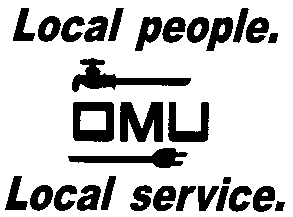 INVITATION TO BIDOwensboro Municipal Utilities will receive sealed bids until 1:30 P.M. (CST) on September 22, 2016 (prevailing time) at which time bids will be opened and read aloud for the: BID No.  16-09-054Construction for Concrete Foundation for Traffic Control EquipmentOwensboro Municipal Utilities, a municipal power distributor, is soliciting bids for construction services to install driven pile foundations for the installation of traffic control facilities at five (5) locations in the Owensboro area.Contractor shall have the means to drive piles to the necessary depths and install foundations per the specifications provided within this solicitation.Contractor shall not be responsible for the installation of the traffic control equipment.No rock excavation is anticipated as part of this bid.  Soil samples reveal predominant sand-silt mix Prospective bidders may obtain copies of the bid documents and specifications by sending an e-mail with your Company Name and a brief description of your business.  Contact Derek Price, Buyer, via e-mail:  pricedm@omu.org. OMU reserves the right to reject any or all bids and to waive irregularities.